Glarus	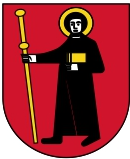 Hauptstadt:	Glarus			Sprachen: DeutschFläche in km2:	685			Einwohner: 40‘349 Kantonsgrenzen:	Graubünden, Schwyz, St. Gallen, Uri
Landschaftscharakter:	Gebirge Zentralschweiz bis 3‘614 m. ü. M., Ebene und TalWirtschaft:	Eternit AG; Rohstoffmaterialien, 1‘200 Angestellte, 120 Mio. Umsatz  
Kunststoff Schwanden AG; Kunststoffe, 500 Angestellte, 50 Mio. Umsatz 
Netstal-Maschinen AG; Spritzgiesstechnik, 450 Angestellte, 1.13 Mrd. UmsatzSehenswürdigkeiten:	Landesplattenberg Engi | Anna Göldi Museum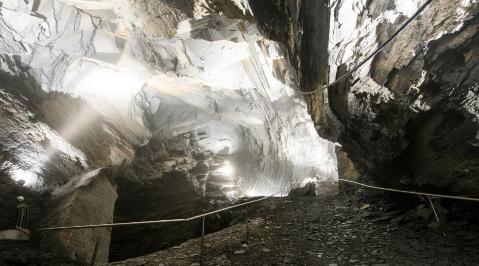 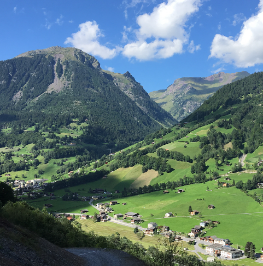 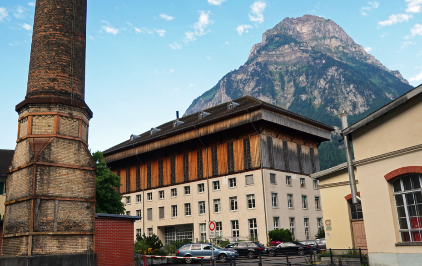 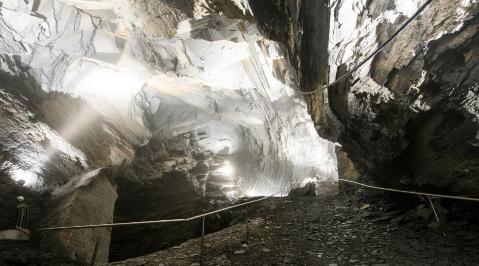 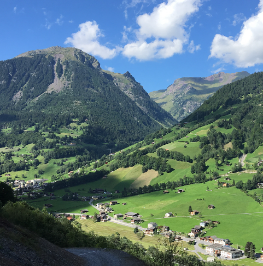 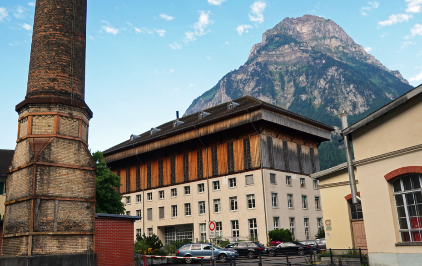 